PRZYPOWIEŚĆ O PLOTCENa co dzień większość z nas wie, że nie możemy się bić czy wyzywać. Natomiast powinniśmy też znać jakie szkody może przynosić nam plotkowanie. Czym jest plotka? - jest to rozpowszechnianie nieprawdziwych bądź niesprawdzonych informacji na temat jakieś osoby, przeważnie są to informację negatywne o tejże osobie.Przypowieść o plotce:„Mieszkał kiedyś w sztetlu człowiek, który oplotkowywał rabina. Pewnego dnia poczuł wyrzuty sumienia, poszedł do rabina i poprosił go o przebaczenie za rozsiewanie plotek o nim. Rabin nakazał mu wziąć kilka poduszek wypełnionych pierzem, zanieść je na wzgórze, przeciąć je i wypuścić pierze na wiatr. Człowiek ten poszedł więc na wzgórze, zabierając ze sobą poduszki, poprzecinał je i wypuścił z nich pierze, które natychmiast porwał wiatr.... Wrócił potem do rabina i zawiadomił go, że wykonał jego polecenie. - Czy teraz mi przebaczasz?” – zapytał. - To jeszcze nie wszystko – odpowiedział rabin – wykonaj jeszcze jedną czynność: teraz idź i zbierz z powrotem całe pierze. - To niemożliwe – odpowiedział plotkarz - porwał je wiatr i uniósł daleko. - Ano właśnie! – odpowiedział rabin – Nie mam wątpliwości, że żałujesz tego, co mi uczyniłeś, ale czy naprawienie krzywdy wyrządzonej słowami nie jest równie nierealne, jak zebranie pierza porwanego przez wiatr?”Zastanówcie się teraz czy zdarzyło się Wam samemu puścić plotkę? Jak skończyła się ta sytuacja dla Was i dla osoby, której plotka dotyczyła. Jak się czuliście, gdy osoba o której mówiliście dowiedziała się o tym?A może sami doświadczyliście bycia tematem plotek? Co wtedy czuliście, jak się zachowaliście?	W tej przypowieści mówi się o tym, że naprawienie krzywdy wyrządzonej słowami jest nierealne jak zebranie pierza porwanego przez wiatr.  Gdy powiemy o kimś plotkę i ona rozejdzie się np. po całej szkole to mówiąc przepraszam do osoby, której ona dotyczyła nie naprawimy jej szkody czyli tego, że ta osoba będzie postrzegana przez pryzmat tej informacji. Na przykład: Kamil jest  w klasie 8a i powiedział do Sylwka z klasy 7b, że Markowi z 8a strasznie śmierdzą buty. W niedługim czasie cała szkoła wie, że Markowi śmierdzą buty, stopy i się nie myje – bo plotki mają również tendencję do rozrastania się w negatywną stronę. W tym momencie, nawet jak Kamil przeprosi Marka to nie przekona całej szkoły, że Marek jest czystym chłopakiem, a on tak powiedział, bo raz mu śmierdziały buty po w-fie, gdy było gorąco. 	Podałam tu przykład, który opisuje sytuację w której Markowi może grozić odsunięcie się od niego znajomych, niemożność znalezienia dziewczyny oraz wyśmiewanie się całej szkoły z niego –  i to za sprawą jednego zdania. Teraz zastanówcie się proszę czy uważacie co i kiedy i komu mówicie. Aby umieć przefiltrować co powinniśmy mówić, a co lepiej sobie odpuścić, w drugiej części materiałów załączam Wam przypowieść o trzech sitach. 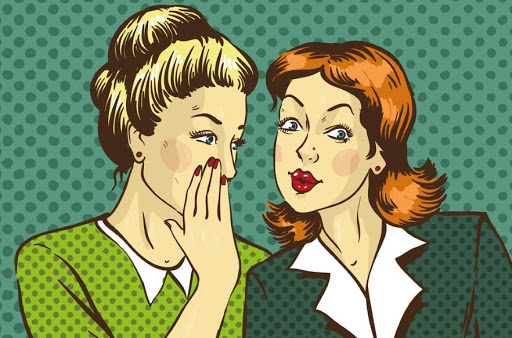 